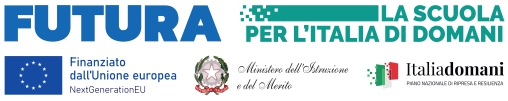 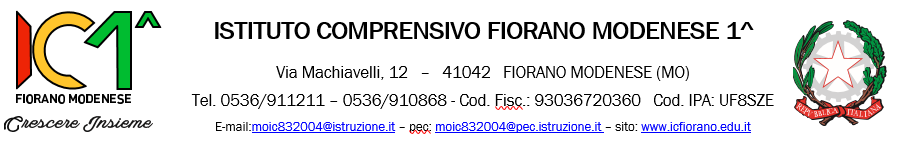 Al dirigente scolastico dell’IC Fiorano Modenese 1^Oggetto: ISTANZA DI PARTECIPAZIONE ALL’Avviso pubblico per la selezione di Formatore esperti interni all’Amministrazione , in collaborazione plurima o esterni per attività formative relative al Progetto :Progetti in essere del PNRR. Articolo 1, comma 512, della legge 30 dicembre 2020, n. 178. Decreto del Ministro dell’istruzione 11 agosto 2022, n. 222, articolo 2 – Azioni di coinvolgimento degli animatori digitali nell’ambito della linea di investimento 2.1 “Didattica digitale integrata e formazione alla transizione digitale per il personale scolastico” di cui alla Missione 4 – Componente 1 – del PNRR.TITOLO: Animatore digitale: formazione del personale interno Avviso/decreto: M4C1I2.1-2022-941 - Animatori digitali 2022-2024Identificativo progetto: M4C1I2.1-2022-941-P-6925    -   CUP: G84D22004290006Io sottoscritta/o ………………………………………………………nata/o a…………………….…………. il ……………………………………., C.F. ………………………………………………. Residente in………………………………….alla via ………………………………………….n………………Telefono………………………………………………… e.mail……………………………………………………………………………………………………….Docente di questo Istituto presso il Plesso_________________Docente in servizio presso l’ Istituto__________________________________________ come docente di ___________________________________________( indicare ordine di scuola e classe di concorso)ESPERTO ESTERNOCHIEDEdi essere ammesso/a alla procedura di selezione di cui all’oggetto in qualità di Formatore per il modulo formativo ( barrare con una crocetta)A tal fine, valendosi delle disposizioni di cui all'art. 46 del DPR 28/12/2000 n. 445, consapevole delle sanzioni stabilite per le false attestazioni e mendaci dichiarazioni, previste dal Codice Penale e dalle Leggi speciali in materia e preso atto delle tematiche proposte nei percorsi formativiDICHIARASotto la personale responsabilità di:essere in possesso della cittadinanza italiana o di uno degli Stati membri dell’Unione Europea;godere dei diritti civili e politici;non aver riportato condanne penali e non essere destinatario/a di provvedimenti che riguardano l’applicazione di misure di prevenzione, di decisioni civili e di provvedimenti amministrativi iscritti nel casellario giudiziale;essere a conoscenza di non essere sottoposto/a a procedimenti penali;essere in possesso dei requisiti essenziali previsti del presente avviso;aver preso visione dell’Avviso e di approvarne senza riserva ogni contenuto;di essere consapevole che può anche non ricevere alcun incarico/contratto;Dichiarazione di insussistenza di incompatibilitàdi non trovarsi in nessuna delle condizioni di incompatibilità previste dalle Disposizioni e Istruzioni per l’attuazione delle iniziative cofinanziate dai Fondi Strutturali europei 2014/2020, in particolare di:di non essere parente o affine entro il quarto grado del legale rappresentante dell'Istituto e di altro personale che ha preso parte alla predisposizione del bando di reclutamento, alla comparazione dei curricula;degli astanti e alla stesura delle graduatorie dei candidati.Come previsto dall’Avviso, allega:Copia di un documento di identità valido;Curriculum Vitae in formato europeo con indicati i riferimenti dei titoli valutati di cui alla griglia di autovalutazione.Dichiara, inoltre:di possedere i titoli di accesso richiesti nel bando;di conoscere e di accettare le seguenti condizioni:partecipare, su esplicito invito del Dirigente, alle riunioni di organizzazione del lavoro per fornire e/o ricevere informazioni utili ad ottimizzare lo svolgimento delle attività;redigere e consegnare, a fine attività, su apposito modello, la relazione sul lavoro svolto e il timesheetpartecipare unitamente ai tutor alla stesura dei bandi e conseguente selezione degli esperti.Elegge come domicilio per le comunicazioni relative alla selezione:la propria residenzaaltro domicilio:  	Il/la sottoscritto/a con la presente, ai sensi degli articoli 13 e 23 del D.Lgs. 196/2003 (di seguito indicato come “Codice Privacy”) e successive modificazioni ed integrazioni,AUTORIZZAL’Istituto Comprensivo Fiorano Modenese 1^ al trattamento, anche con l’ausilio di mezzi informatici e telematici, dei dati personali forniti dal sottoscritto; prende inoltre atto che, ai sensi del “Codice Privacy”, titolare del trattamento dei dati è l’Istituto sopra citato e che il sottoscritto potrà esercitare, in qualunque momento, tutti i diritti di accesso ai propri dati personali previsti dall’art. 7 del “Codice Privacy” (ivi inclusi, a titolo esemplificativo e non esaustivo, il diritto di ottenere la conferma dell’esistenza degli stessi, conoscerne il contenuto e le finalità e modalità di trattamento, verificarne l’esattezza, richiedere eventuali integrazioni, modifiche e/o la cancellazione, nonché l’opposizione al trattamento degli stessi).Data _________________	Firma     	SCHEDA DI AUTOVALUTAZIONEIl sottoscritto _________________________dichiara di essere in possesso dei seguenti titoli ed esperienze:Data _________________	Firma     	Modulo formativon. di orePeriodo di svolgimentoDestinatari□ Formazione sui seguenti argomenti:storytelling e programmazione con Scratch 3 Fare coding con Micro:bitEsperienze STEAM efficaci con LEGO Education SPIKE Prime. Modellazione 3D con TinkerCAD8Febbraio – aprile 2024 Docenti dell’ Istituto comprensivo Fiorano Modenese 1^□ Insegnare le STEAM con Arduino4Giugno 2024Docenti dell’ Istituto comprensivo Fiorano Modenese 1^□ Intelligenza Artificiale a scuola: didattica, metodologie e competenze2Aprile 2024Docenti dell’ Istituto comprensivo Fiorano Modenese 1^□ Didattica Innovativa con realtà aumentata e realtà virtuale2Giugno 2024Docenti dell’ Istituto comprensivo Fiorano Modenese 1^GRIGLIA DI VALUTAZIONE ESPERTOGRIGLIA DI VALUTAZIONE ESPERTOGRIGLIA DI VALUTAZIONE ESPERTOGRIGLIA DI VALUTAZIONE ESPERTOPunti(a cura del candidato)Punti (attribuiti dalla amministrazione)1) Titoli di studio. Specializzazioni, corsi di aggiornamento, master e titoli specifici – max 40 punti 1) Titoli di studio. Specializzazioni, corsi di aggiornamento, master e titoli specifici – max 40 punti 1) Titoli di studio. Specializzazioni, corsi di aggiornamento, master e titoli specifici – max 40 punti 1) Titoli di studio. Specializzazioni, corsi di aggiornamento, master e titoli specifici – max 40 punti 1) Titoli di studio. Specializzazioni, corsi di aggiornamento, master e titoli specifici – max 40 punti Punti(a cura del candidato)Punti (attribuiti dalla amministrazione)Titolo di studioattinente all’oggetto della selezioneMax 12 puntiLaurea triennale o diploma di istruzione secondaria superiore non attinente all’area progettuale Punti 4 Si valuta un solo titolo Titolo di studioattinente all’oggetto della selezioneMax 12 puntiLaurea magistrale o quadriennale vecchio ordinamento non attinente al progetto Punti 5 Si valuta un solo titolo Titolo di studioattinente all’oggetto della selezioneMax 12 puntiLaurea triennale specifica attinente al progetto Punti 7 Si valuta un solo titolo Titolo di studioattinente all’oggetto della selezioneMax 12 puntiLaurea magistrale o quadriennale vecchio ordinamento specifica e attinente al progetto Punti 12 Si valuta un solo titolo Altri titoli e specializzazioni Max 28 punti Corsi post-laurea di livello universitario nei temi attinenti al progetto (master, corsi di specializzazioni, dottorati di ricerca) Punti 4 Si valuta fino ad un massimo di 2 titoli Altri titoli e specializzazioni Max 28 punti Borse di studio e/o vincitori di pubblici concorsi, iscrizione albo professionale con riferimento all’area progettuale Punti 4 Si valuta fino ad un massimo di 2 titoli Altri titoli e specializzazioni Max 28 punti Inserimento in graduatorie di merito a concorsi scolastici per esami e titoli (non vincitori) Punti 3 Si valuta fino ad un massimo di 2 titoli Altri titoli e specializzazioni Max 28 punti ECDL base o titoli equivalenti o superiori Punti 2 Si valuta un solo titolo Altri titoli e specializzazioni Max 28 punti Certificazioni linguistiche di livello almeno B1 Punti 4 Si valuta un solo titolo 2) Attività professionali– max 40 punti Esperienze professionali specifiche Max 40 punti Attività professionali di progettazione, ricerca e/o organizzazione coerenti con l’area progettuale specifica  Punti 2 Punti 2 per ogni anno completo fino ad un massimo di 4 anni Esperienze professionali specifiche Max 40 punti Attività professionali in qualità di esperto e/o Tutor, della durata di almeno 15 ore, in ambito Progetti Europei (PON, PNRR, …)Punti 2 Punti 2 per ogni corso fino ad un massimo di 4 corsiEsperienze professionali specifiche Max 40 punti Attività professionali in qualità tutor e/o docente in altri progetti (PTOF, ecc.) attinenti al modulo formativo richiesto di almeno 15 ore.Punti 1 Punti 1 per ogni corso fino ad un massimo di 4 corsiEsperienze professionali specifiche Max 40 punti Attività professionali coerenti con l’area progettuale specifica di almeno 15 ore svolte nell’IC Fiorano Modenese 1^ (gli stessi valutati ai punti precedenti)Punti 1 Punti 1 per ogni corso fino ad un massimo di 4 corsiEsperienze professionali specifiche Max 40 punti Esperienze pregresse come figura di supporto in altri progetti Punti 1 Punti 1 per ciascun incarico per un massimo di 4 Esperienze professionali specifiche Max 40 punti Collaborazioni con Enti UniversitariPunti 2 Punti 2 per ogni collaborazione fino ad un massimo di 43) Collaborazioni con enti di formazione e ricerca – max 16 punti 3) Collaborazioni con enti di formazione e ricerca – max 16 punti TitoliMax 16 punti Incarichi in attività di formazione specifica realizzati per progetti finanziati da fondi nazionali, regionali Punti 4 Punti 4 per ogni anno fino ad un massimo di 3 attività TitoliMax 16 punti Incarichi in attività di formazione non specifica realizzati per progetti finanziati da fondi nazionali, regionali Punti 2 Punti 2 per ogni anno fino ad un massimo di 2 attività 4) Pubblicazione di natura didattica – max 4 punti 4) Pubblicazione di natura didattica – max 4 punti Pubblicazioni Max 4 puntiPubblicazioni di testi didattici e/o multimediali Punti 1 Punti 1 per ogni pubblicazione fino ad un massimo di 2 Pubblicazioni Max 4 puntiPubblicazioni didattiche su giornali e riviste Punti 1 Punti 1 per ogni pubblicazione fino ad un massimo di 2 TOTALITOTALITOTALITOTALI